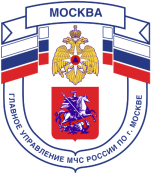 Памятка населению о мерах пожарной безопасностив осенне-зимний пожароопасный период                Одной из самых распространенных причин пожаров и гибели людей в осенне-зимний пожароопасный период является нарушение правил пожарной безопасности при установке и эксплуатации электрооборудования, электробытовых приборов, печного отопления.Основные требования правил:1. Территория, прилегающая к жилым домам, дачным постройкам, должна постоянно содержаться в чистоте, систематически очищаться от мусора и других горючих материалов. Недопустимо использование противопожарных расстояний между зданиями, сооружениями и строениями для складирования материалов, оборудования и тары, для стоянки транспорта и строительства (установки) зданий и сооружений, для разведения костров и сжигания отходов и тары. Не допускается сжигать отходы и тару в местах, находящихся на расстоянии менее 50 метров от объектов.2. Произведите ремонт электропроводки. Поручайте монтаж и ремонт электрооборудования только специалисту.3. Перед началом отопительного сезона следует осуществить проверку и ремонт печи, а также других отопительных приборов и систем.Проводить очистку дымоходов и печей (отопительных приборов) от сажи не реже:1 раза в 3 месяца – для отопительных печей;1 раза в 2 месяца – для печей и очагов непрерывного действия;1 раза в 1 месяц – для кухонных плит и других печей непрерывной (долговременной) топки.Немедленно заделывать раствором глины с песком, появившиеся в кладке печей и дымоходов трещиныПобелить наружные стены дымовых труб на чердаке, чтобы легче было заметить трещины и щелиПрибейте металлический лист размером не менее 0,5 х 0,7 метра на деревянном или другом полу из горючих материалов перед топочной дверцей печи, чтобы предупредить пожар от выпадающих горящих углейЗапрещается:- эксплуатировать электропровода и кабели с видимыми нарушениями изоляции;- пользоваться розетками, рубильниками, другими электроустановочными изделиями с повреждениями;- обёртывать электролампы и светильники бумагой, тканью и другими горючими материалами, а также эксплуатировать светильники со снятыми колпаками (рассеивателями), предусмотренными конструкцией светильника;- пользоваться электроутюгами, электроплитками, электрочайниками и другими электронагревательными приборами, не имеющими устройств тепловой защиты, а также при отсутствии или неисправности терморегуляторов, предусмотренных конструкцией;- применять нестандартные (самодельные) электронагревательные приборы;- оставлять без присмотра включенными в электрическую сеть электронагревательные приборы, а также другие бытовые электроприборы, в том числе находящиеся в режиме ожидания, за исключением электроприборов которые могут и (или) должны находиться в круглосуточном режиме работы в соответствии с инструкцией завода- изготовителя;- оставлять без присмотра печи, которые топятся, а также поручать надзор за ними детям;- располагать топливо, другие горючие вещества и материалы на предтопочном листе;- применять для розжига печей бензин, керосин, дизельное топливо и другие легковоспламеняющиеся и горючие жидкости;- перекаливать печи (нельзя допускать эксплуатацию печей, не имеющих противопожарных разделок и отступов от сгораемых конструкций строений);- никогда не используйте духовку и газовую плиту в качестве основных или дополнительных обогревательных приборов (это может привести к выделению угарного газа, который при определённых уровнях концентрации может вызвать отравление и, возможно, смерть).Единый телефон вызова пожарных и спасателей –101, 112Порядок вызова пожарных и спасателей с операторов сотовой связиБилайн, Мегафон и МТС-112; Скайлинк-01телефон Единой диспетчерской службы МЧС по г. Сосногорск- 5-41-50